Вычисление значений тригонометрических выражений№ 1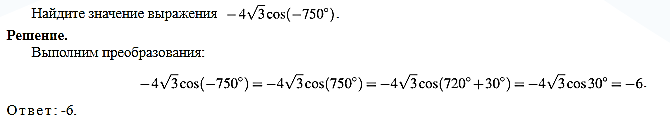 № 2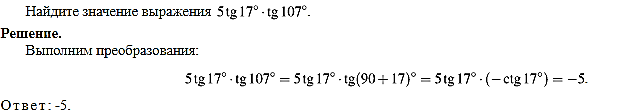 № 3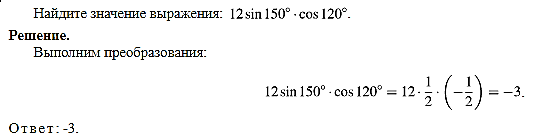 № 4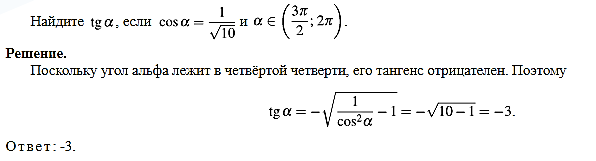 № 5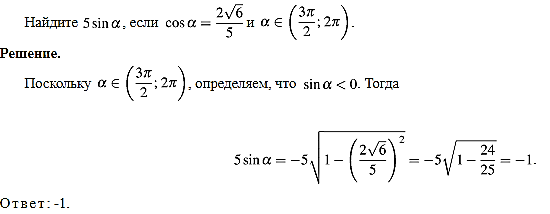 № 6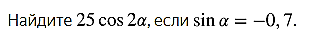 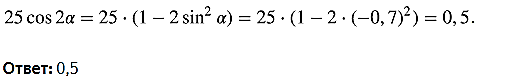 № 7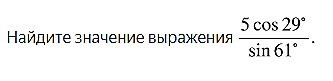 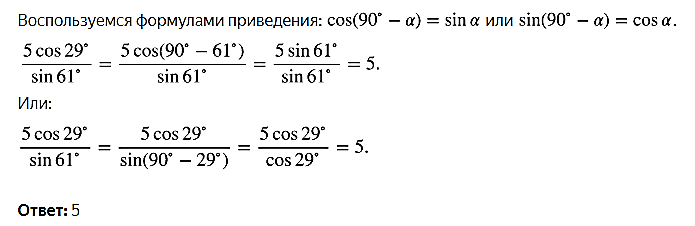 № 8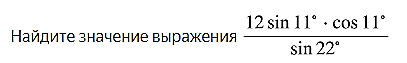 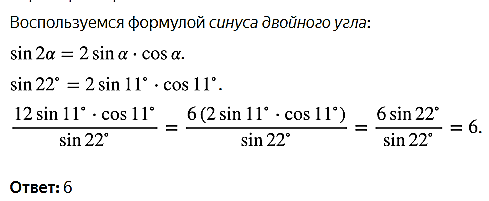 № 9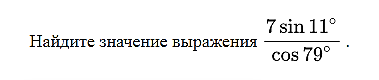 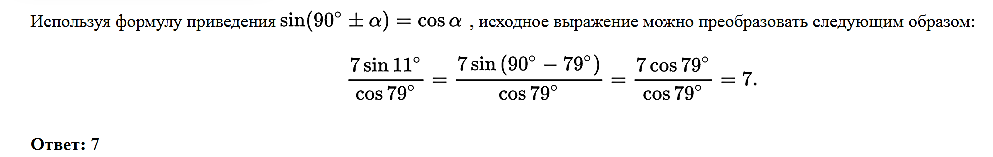 № 10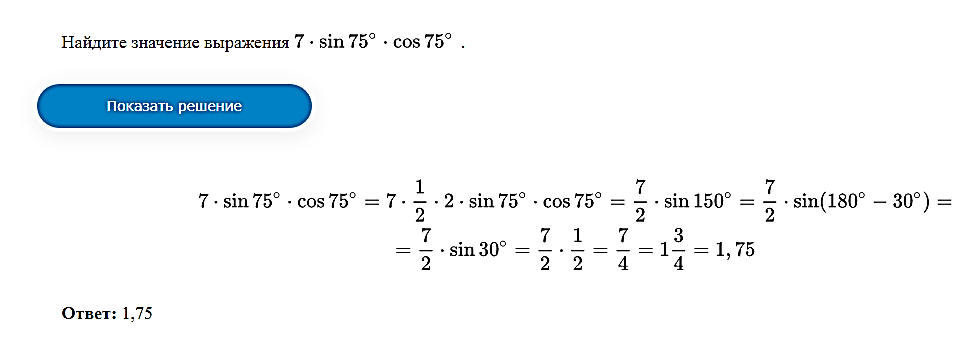 № 11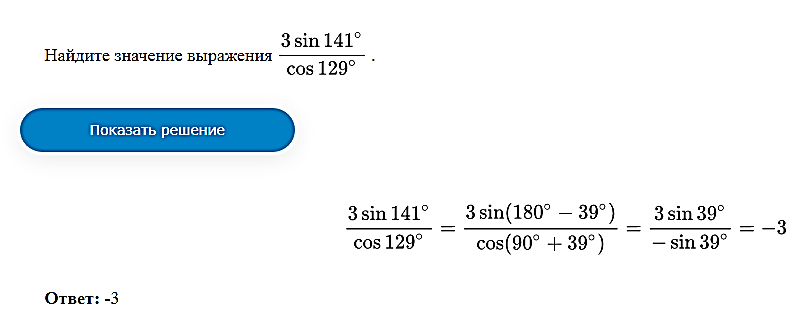 № 12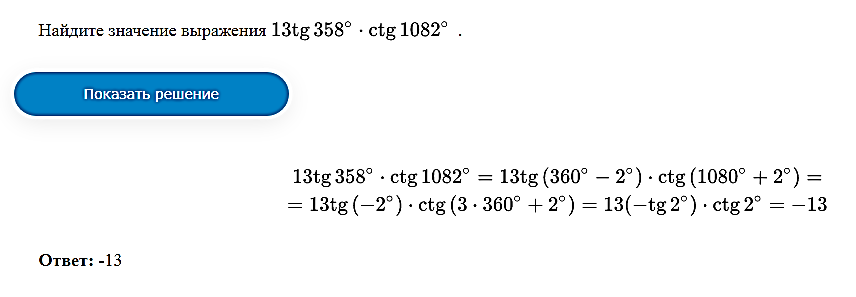 № 13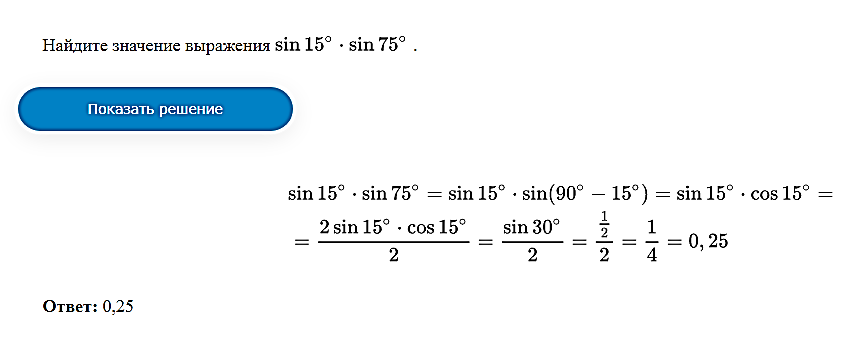 № 14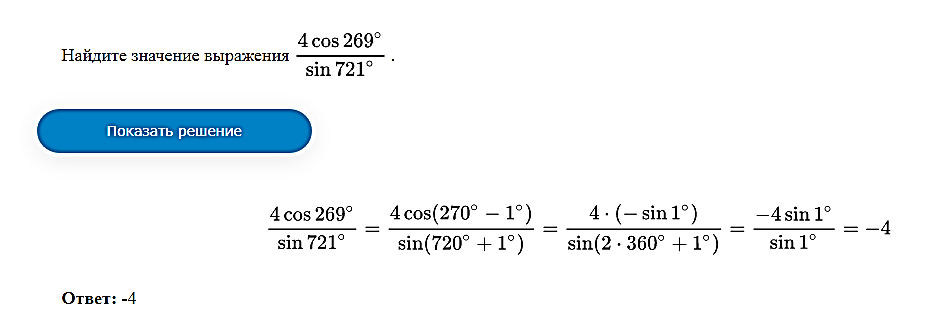 № 15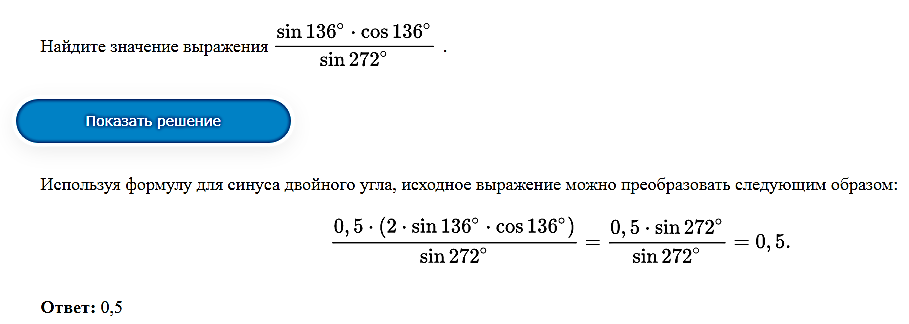 Самостоятельная работаВычисление значений тригонометрических выраженийПояснения: первый вариант выполняют обучающиеся, фамилии которых находятся в верхней половине списка группы по алфавиту. Соответственно, второй вариант выполняют обучающиеся, фамилии которых находятся во второй  половине списка группы по алфавиту.Вариант 1.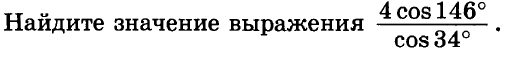 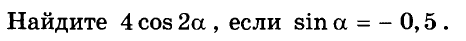 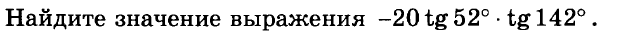 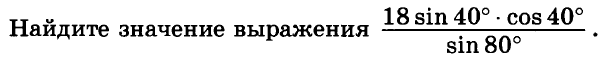 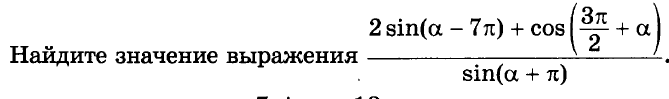 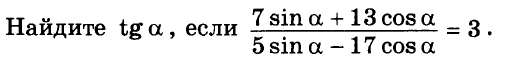 Вариант 2.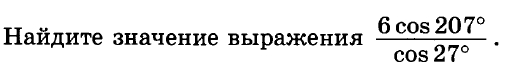 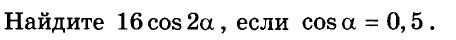 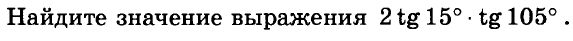 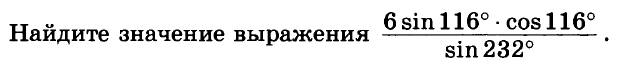 